2012年11月1日各位反貧困ネット長野事務局里庵みんなの家交流会のお知らせ寒い冬がまたやって来ますが、皆様おかわりありませんでしょうか。さて、反貧困ネット長野は絆再生事業の補助金を活用して一軒家を借り、活動を始めました。9月末に「里庵（りあん）みんなの家」として開所式を行って以後、食事会や布草履づくりを始めています。誰もが安心して集える、まさに「みんなの家」となれるよう、工夫した取組みをすすめていきたいと考えています。つきましては、皆様に「里庵みんなの家」での交流会を下記のようにご案内いたします。ぜひご参加くださいますようお願い申し上げます。記日　程：11月20日（火）11：00～14：00場　所：里庵みんなの家（長野市西鶴賀町1551番地）内　容：昼食会、懇談など参加費：無料ですが、カンパをいただける方はお願いいたします。聖フランシスコ保育園北側の駐車場をご利用ください。無料券あります。以上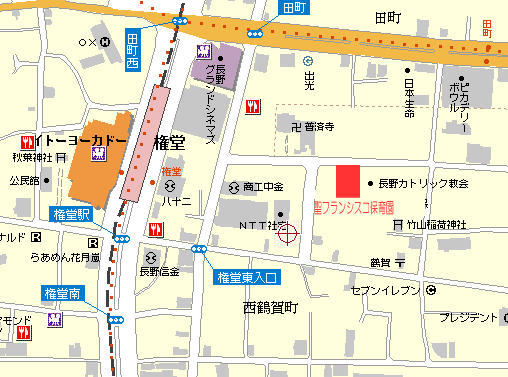 